РЕШЕНИЕО назначении публичных слушаний по проекту решения Совета народных депутатов муниципального образования «Шовгеновский район» «О внесении изменений и дополнений в Устав муниципального образования «Шовгеновский район».	Совет народных депутатов муниципального образования «Шовгеновский район» решил:	1. Одобрить проект решения Совета народных депутатов муниципального образования «Шовгеновский район» «О внесении изменений и дополнений в Устав муниципального образования «Шовгеновский район». 	2. Опубликовать проект решения Совета народных депутатов муниципального образования «Шовгеновский район» «О внесении изменений и дополнений в Устав муниципального образования «Шовгеновский район» в районной газете «Заря».	3.    Установить, что предложения граждан по проекту решения Совета народных депутатов муниципального образования «Шовгеновский район»  «О внесении изменений и дополнений в Устав муниципального образования «Шовгеновский район» принимаются в письменном виде отделом правового и кадрового обеспечения администрации муниципального образования «Шовгеновский район», управлением делами Совета народных депутатов муниципального образования «Шовгеновский район» с 19.02.2020 года по 20.03.2020 года, по адресу: а. Хакуринохабль, ул. Шовгенова, 9, отдел правового и кадрового обеспечения, с 9 час.  30 мин.	4. Для обсуждения Устава муниципального образования «Шовгеновский район» с участием жителей района в соответствии с положением о публичных слушаниях в муниципальном образовании «Шовгеновский район», провести публичные слушания 23.03.2020 года, в 15 час. 00 мин., в актовом зале администрации муниципального образования «Шовгеновский район» по адресу: а. Хакуринохабль, ул. Шовгенова,9.	5.    Настоящее решение опубликовать в районной газете «Заря» и на сайте администрации МО «Шовгеновский район».	6.   Настоящее решение вступает в силу со дня его официального опубликования.  Глава муниципального образования «Шовгеновский район»                                                                     Р.Р. Аутлев а. Хакуринохабль «14» «02»  2020 год.№216     РЕСПУБЛИКА АДЫГЕЯСовет народных депутатовМуниципального образования«Шовгеновский район»385440, а. Хакуринохабль,ул. Шовгенова, 9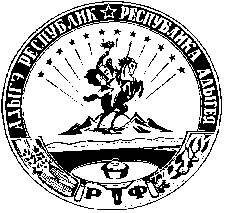 АДЫГЭ РЕСПУБЛИКМуниципальнэ образованиеуШэуджэн районым  янароднэ депутатхэм я Совет385440, къ. Хьакурынэхьабл,ур. Шэуджэным ыцI, 9